Сводка по состоянию на 11 апреля 2020 года.За минувшие сутки случаев заражения коронавирусной инфекцией COVID-19 на территории муниципального образования «Дорогобужский район» Смоленской области не выявлено.В муниципальном образовании «Дорогобужский район» Смоленской области организован ежедневный медицинский осмотр на дому для 9 человек. Они здоровы. Симптомов ОРВИ не выявлено. Напоминаем. 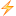 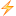 В Смоленской области в соответствии с Указом Губернатора Смоленской области  от 07.04.2020 № 36 «О внесении изменений в Указ Губернатора Смоленской области от 18.03.2020 № 24» введены обязательные требования к граждан, не зарегистрированным по месту жительства (месту пребывания) на территории Смоленской области, прибывшим на территорию Смоленской области для временного (постоянного) проживания или временного нахождения из других субъектов Российской Федерации с неблагоприятной обстановкой по коронавирусной инфекции (COVID-19), по обеспечению самоизоляции на дому на срок 14 дней.С 12 апреля 2020 года вступает в силу изменения в Кодекс Российской Федерации об административных правонарушениях, в части нарушения действующих санитарных правил и гигиенических нормативов, невыполнения санитарно-гигиенических и противоэпидемических мероприятий.В соответствии с частями 2 и 3 ст. 6.3. Кодекса Российской Федерации об административных правонарушениях за нарушение законодательства в области обеспечения санитарно-эпидемиологического благополучия населения:- выразившееся в невыполнении противоэпидемических мероприятий и совершенные в период режима чрезвычайной ситуации или при возникновении угрозы распространения заболевания, представляющего опасность для окружающих, либо в период осуществления на соответствующей территории ограничительных мероприятий (карантина), либо невыполнение в установленный срок выданного в указанные периоды законного предписания (постановления) или требования органа (должностного лица), осуществляющего федеральный государственный санитарно-эпидемиологический надзор о проведении санитарно-противоэпидемических (профилактических) мероприятий:- влекут наложение административного штрафа на граждан в размере от пятнадцати тысяч до сорока тысяч рублей; на должностных лиц - от пятидесяти тысяч до ста пятидесяти тысяч рублей; на лиц, осуществляющих предпринимательскую деятельность без образования юридического лица, - от пятидесяти тысяч до ста пятидесяти тысяч рублей или административное приостановление деятельности на срок до девяноста суток; на юридических лиц - от двухсот тысяч до пятисот тысяч рублей или административное приостановление деятельности на срок до девяноста суток;- те же действия (бездействие), повлекшие причинение вреда здоровью человека или смерть человека, если эти действия (бездействие) не содержат уголовно наказуемого деяния:- влекут наложение административного штрафа на граждан в размере от ста пятидесяти тысяч до трехсот тысяч рублей; на должностных лиц - от трехсот тысяч до пятисот тысяч рублей или дисквалификацию на срок от одного года до трех лет; на лиц, осуществляющих предпринимательскую деятельность без образования юридического лица, - от пятисот тысяч до одного миллиона рублей или административное приостановление деятельности на срок до девяноста суток; на юридических лиц - от пятисот тысяч до одного миллиона рублей или административное приостановление деятельности на срок до девяноста суток.